POLITICA INTEGRATA9001:15 – 14001:15 – 45001:18 22000:18 – 50001:18Politica integrata per la qualità, la sicurezza alimentare, l’energia, l’ambiente e la sicurezza sui luoghi di lavoro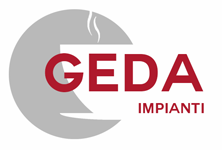 La LEADERSHIP aziendale s’impegna, mettendo a disposizione risorse umane, strumentali ed economiche, a perseguire gli obiettivi di miglioramento per la sicurezza alimentare, per l’efficienza energetica, per la sicurezza e salute dei lavoratori, per la difesa dell’ambiente e di rispetto delle specifiche contrattuali come parte integrante della propria attività e come impegno strategico rispetto alle finalità generali che guidano l’azienda.La politica integrata per la qualità, l’energia, la sicurezza alimentare, l’ambiente e la salute e sicurezza del lavoro che la nostra organizzazione persegue ha infatti, quali fondamenti principali:L’analisi del mercato di riferimentoDel paese in cui opera, (adempiendo a leggi e regolamenti)Di tutte le parti coinvolte nei propri processi critici (stakeolder).La prevenzione dagli infortuni e incidenti sul lavoro, nonché delle malattie professionali che, tenendo conto delle attività svolte, potrebbero interessare il nostro personale.La salvaguardia dell’ambiente adottando criteri operativi e utilizzando materiali quanto più possibile non inquinanti;individuare precise responsabilità e compiti finalizzati al miglioramento continuo dell’efficienza energetica, anche attraverso la nomina di un Rappresentante della Direzione; stabilire e mantenere attive procedure ed istruzioni di lavoro orientate a ridurre gli sprechi e a garantire l’uso virtuoso dell’energia;ricercare soluzioni innovative, tecnologiche e gestionali, volte alla riduzione dei consumi energetici, coinvolgendo impianti macchine ed attrezzature di lavoro soddisfare i requisiti per la sicurezza alimentare applicabili, compresi i requisiti legislativi e regolamentari e i requisiti per la sicurezza alimentare concordati con il cliente Il rispetto di tutte le specifiche relative alle commesse, tanto espressamente definite nei contratti, quanto implicite per la tipologia di lavoro da eseguire, così da assicurare sempre la totale soddisfazione dei clienti, nel totale rispetto degli stakeolder.Rispettare la legislazione vigente ed eventuali accordi volontariamente in materia dei propri impatti ambientali significativi.Eliminare i rischi verso la sicurezza delle persone, la sicurezza alimentare e la tutela dell’ambiente, in relazione alle conoscenze acquisite in base al progresso tecnico e, ove ciò non sia possibile, ridurli al minimo, possibilmente agendo sulle cause che li hanno generati.Adottare un piano per la prevenzione e la gestione delle emergenze di carattere ambientale.Adottare un piano pe la prevenzione e la gestione delle emergenze per la sicurezza alimentareEffettuare un controllo continuo del processo di produzione e monitorare gli aspetti/impatti ambientali relativi.Sensibilizzare i fornitori di beni e servizi sui contenuti della politica integrata.Comunicare in modo trasparente le proprie prestazioni ambientali, di sicurezza alimentare e sicurezza sul lavoro alla comunità locale ed alla clientela per ottenere e consolidare la fiducia nei confronti delle attività e dei servizi offerti.Razionalizzare l’uso di risorse naturali ed energetiche.Tale impegno, a partire dalle funzioni apicali, è prioritario e coinvolge tutte le risorse aziendali e interessa tutto il personale che, a vario titolo, collabora nelle realizzazioni delle attività. Altro punto cardine della nostra politica è l'impegno, formalmente assunto dallo direzione, di promuovere il costante miglioramento del sistema di gestione integrato e il rispetto delle prescrizioni contenute nei documenti relativi, quali procedure, documento di valutazione dei rischi, manuale HACCP, piani operativi di sicurezza, piani delle lavorazioni e dei controlli, analisi ambientali, analisi energetica al fine di migliorare costantemente le condizioni di sicurezza in cui opera il personale dipendente dalla nostra azienda, adottare misure a tutela dell’ambiente, della prestazione energetica, della salute alimentare e garantire lavori e servizi che rispettino le specifiche.Altro importantissimo impegno che ci proponiamo di rispettare è l'attuazione di tutte le direttive e di tutte le prescrizioni legali, quali gli adempimenti riferiti ai Decreti Legislativi 81/2008 e 152/2006 e successive modifiche e integrazioni, allo scopo di assicurare la totale conformità legislativa, ponendo particolare attenzione alla gestione dei processi operativi, che possono costituire il maggiore elemento di criticità per quanto attiene alla prevenzione di impatti ambientali e alla sicurezza del personale.Ci impegniamo inoltre a rispettare tutte le altre normative di settore, cogenti o volontarie, quali le prescrizioni delle ISO 9001:2015, 14001:2015, 45001:2018, 50001:2018 e 22000:2018 alle quali il nostro sistema si uniforma, nonché a tutte le altre prescrizioni che regolamentano la gestione del personale e le attività.Gli obiettivi che ci proponiamo di perseguire, coinvolgendo tutto il personale, sono i seguenti:		proseguire nell'implementazione del sistema di gestione, anche per mezzo di mirati incontri formativi che, nei prossimi mesi, dovranno riguardare ogni addetto, allo scopo di diffondere i contenuti della politica e i contenuti delle procedure che del sistema fanno parte integrante;l'impegno a mettere in atto, oltre alle misure di tutela dell’ambiente, della tutela della sicurezza alimentare, della tutela degli sprechi energetici, tutte le misure atte a prevenire potenziali rischi per l’ambiente e per il personale, eliminando le situazioni di pericolo e, lì dove tale impegno non è attuabile, fornendo dispositivi di protezione individuale adeguati ai rischi presenti e sempre in perfetto stato di efficienza, garantita per mezzo di periodica manutenzione o sostituzione in caso di deterioramento; incrementare il fatturato, aumentando il numero delle commesse gestite nel corso dell’anno.Monitorare tutti i processi ritenuti critici per la sicurezza alimentareincrementare, laddove possibile, l’utilizzo di energie rinnovabili diffondere la presente politica a tutti i livelli dell’organizzazione e agli stakeholders; garantire la comunicazione e il coinvolgimento del personale; 03.01.2022								LA DIREZIONE